Using Tangrams for Reunitizing the Whole1) If the area of the large square ( formed by all 7 pieces) equals 1 square unit, what is the area of each piece of the tangram set?Large triangle = _______________  Medium triangle = _______________ Small triangle = ______________Parallelogram = _______________  Square = __________________ 2)   If the area of the large triangle is 1 square unit, what is the area of each of the other pieces in the set?Large triangle = ______1________ Medium triangle = _______________ Small triangle = ______________Parallelogram = _______________  Square = __________________ 3)  If the area of the square piece is 1 square unit, what is the area of each of the other pieces?Large triangle = _______________  Medium triangle = _______________ Small triangle = ______________Parallelogram = _______________  Square = _______1________ 4)  If the area of the small triangle  is 1 square unit, what is the area of the other pieces?Large triangle = _____________  Medium triangle = _______________ Small triangle = ________1____Parallelogram = _______________  Square = __________________ 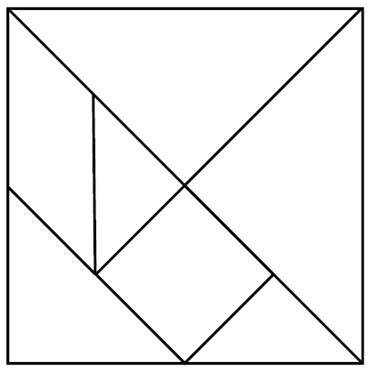 CaMSP/PRIME 2/Summer Institute/2011